Формирование элементарных математических представлений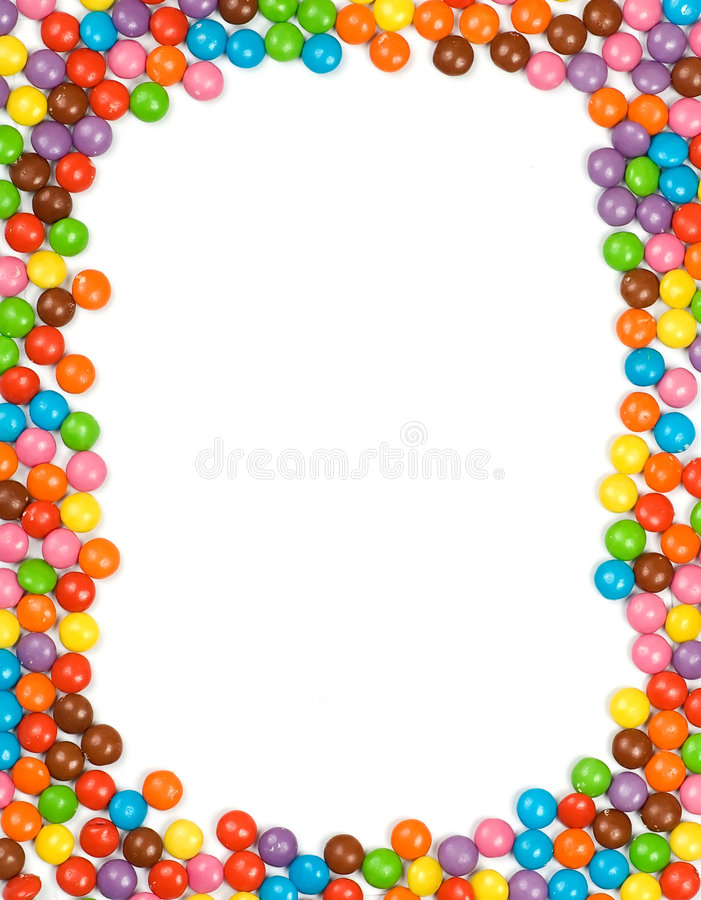 Бусы для мамы и бабушкиПредложите ребёнку выложить бусы для мамы или бабушки из геометрических фигур.Перед ребёнком положите лист белой бумаги с нарисованной нитью и вырезанные геометрические фигуры (круги, квадраты, треугольники)Родитель  показывает  схему и предлагает ребёнку собрать бусы в порядке круг – квадрат, круг – треугольник….*Обязательно спросить  из каких фигур и цветов состоит узор*Объяснить ребёнку, как выкладывать узорРазгадывание загадок о частях суток.Петушок зарю встречает,Мама деток умывает,Иней на траве как пудра.Что за время суток? (утро)Солнце в небе высоко,И до ночи далеко,Коротка деревьев тень.Что за время суток? (день)День прошел, садится солнце.Сумрак медленно крадется.Зажигайте лампы, свечиНаступает темный … (вечер)Солнце село свет погас.Спать пора всем, поздний час.Улетел уж вечер прочь,А за ним крадется… (ночь)